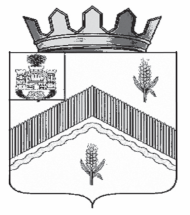 РОССИЙСКАЯ ФЕДЕРАЦИЯ ОРЛОВСКАЯ ОБЛАСТЬАДМИНИСТРАЦИЯ МОХОВСКОГО СЕЛЬСКОГО ПОСЕЛЕНИЯ ЗАЛЕГОЩЕНСКОГО РАЙОНАПОСТАНОВЛЕНИЕ30 октября 2018 года 									№ 33с. МоховоеОб удалении дублирующих домов (строений) из адресной системы ФИАСВ соответствии с Федеральным законом от 21.07.2014  №209-ФЗ                           «О государственной информационной системе жилищно-коммунального хозяйства», а так же Федеральным законом от 28.12.2013 года №443-ФЗ                           «О федеральной информационной системе и о внесении изменений в Федеральный закон «Об общих принципах организации местного самоуправления в Российской Федерации», Постановлением Правительства Российской Федерации от 19.11.2014 №1221 «Об утверждении правил присвоения, изменения, аннулирования адресов» администрация Моховского сельского поселения Залегощенского района Орловской области ПОСТАНОВЛЯЕТ:1. Удалить объект адресации Моховского сельского поселения                                    в Федеральной информационной адресной системе 2. Контроль за исполнением настоящего постановления оставляю                   за собой. Глава сельского поселения                                                                       А.А. Пиняев№п/пНаименование адреса ФИАС, ранее добавленного в  ГИС ЖКХПричина аннулированияИдентификатор адреса в ФИАС, ранее добавленного в  ГИС ЖКХ1Орловская область, Залегощенский район, д.Ржаное, ул.Школьная 18, корп. аНекорректно размещён в ФИАСede79107-ff55-4cac-b32b-b99abd7456cb